Philology FacultyMethodological recommendations on IWM:Recommendations for organising IWMTitle of Discipline: “Academic discourse”.Course/Specialty: 1 / “7MO2307 – Linguistics” Semester: 1IWM topics and deadline for their completionMain literature: 1 Зубкова Я.В. Ценности академического дискурса // Язык, коммуникация и социальная среда. Воронеж: ВГУ, 2009. Вып. 7. С. 13–142 Зубкова Я.В. Конститутивные признаки академического дискурса // Известия Волгоградского государственного педагогического университета. Волгоград: ВГПУ, 2009 г. Вып. 5. С. 28–323 Карасик В.И. О типах дискурса // Языковая личность: институциональный и персональный дискурс. Волгоград: Перемена, 2000. С. 5–20.4 Карасик В.И. Языковой круг: личность, концепты, дискурс. Волгоград: Перемена, 2002. 477 с.5 Макаров М.Л. Основы теории дискурса. Москва: ИТДГК «Гнозис», 2003. 280 с.6 Тахтарова С.С. Коммуникативные категории в когнитивно–дискурсивной парадигме // Вестник Волгоградского государственного университета. Волгоград: 2017. Т. 16. № 2. С. 186–1967 Хутыз И.П. Академический дискурс: культурноспецифическая система конструирования и трансляции знаний. Москва: Флинта, Наука, 2015. 176 с.Дополнительная1 Ежова Т. В. Педагогический дискурс и его проектирование / Т. В. Ежова // Эйдос: интернет-журнал. - 2007а. - URL: http://eidos.ru/journal/2007/0930-5.htm 2 Жанры научного стиля. - URL: http://videotutor-rusyaz.ru/uchenikam/teoriya/88-ganrynauchnogostilya rechi.html 3 https://cyberleninka.ru/article/n/lektsiya-kak-sostavlyayuschaya-sovremennogo-kommunikativnogo-prostranstva-vuza4 https://cyberleninka.ru/article/n/ekskursionnyy-nauchno-akademicheskiy-diskurs-i-ego-zhanrovye-osobennosti5 https://scipress.ru/philology/articles/lingvokulturologicheskie-osobennosti-akademicheskogo-diskursa-v-mezhkulturnoj-internet-kommunikatsii.html6 https://www.elibrary.ru/item.asp?id=366821157 https://www.dissercat.com/content/agonalnost-v-akademicheskom-diskurseӘЛ-ФАРАБИ АТЫНДАҒЫ ҚАЗАҚ ҰЛТТЫҚ УНИВЕРСИТЕТІ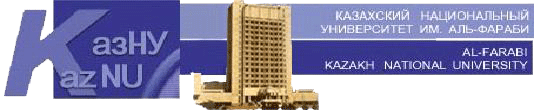 Dean of the Philology Faculty______Zholdasbekova B.O.                                                         «_______»____________2023.TopicType of the workType of defenceДата сдачи11 IWМ. Discourse study: subject, objectives, methods.PresentationOralWeek 322 IWМ. Verbal representation of scientific research categories in academic discourses.PresentationOralWeek 833 IWМ. Specificity of the genre of the scientific article.PresentationOralWeek 944 IWМ. Academic discourse as a type of institutional discourse.PresentationOralWeek 1255 IWМ. Types of academic discoursePresentationOralWeek 14 